ОМСКИЙ МУНИЦИПАЛЬНЫЙ РАЙОН ОМСКОЙ ОБЛАСТИАдминистрация Магистрального сельского поселенияПОСТАНОВЛЕНИЕО формировании комфортной городской средыВ целях вовлечения граждан, организаций в процесс формирования комфортной и современной городской среды, руководствуясь Федеральным законом «Об общих принципах организации местного самоуправления в Российской Федерации», постановлением Правительства Российской Федерации от 10 февраля 2017 года № 169 «Об утверждении Правил предоставления и распределения субсидий из федерального бюджета бюджетам субъектов Российской Федерации на поддержку государственных программ субъектов Российской Федерации и муниципальных программ формирования современной городской среды», приказом Министерства строительства и жилищно-коммунального хозяйства Российской Федерации от 21 февраля 2017 года № 114/пр «Об утверждении методическими рекомендациями по подготовке государственных (муниципальных) программ формирования современной городской среды в рамках реализации приоритетного проекта «Формирование комфортной городской среды» на 2018-2022 годы», Уставом Магистрального сельского поселения Омского муниципального района Омской области, ПОСТАНОВЛЯЮ:Утвердить:1) Порядок общественного обсуждения проекта муниципальной программы «Формирование комфортной городской среды Магистрального сельского поселения Омского муниципального района Омской области на 2018-2022 годы» (далее – Программа) согласно приложению № 1 к настоящему постановлению;Порядок представления, рассмотрения и оценки предложений граждан и организаций о включении в Программу общественной территории, подлежащей благоустройству в 2018-2022 годы согласно приложению № 2 к настоящему постановлению;Порядок представления, рассмотрения и оценки предложений заинтересованных лиц о включении в Программу дворовой территории согласно приложению № 3 к настоящему постановлению.Порядок аккумулирования и расходования средств заинтересованных лиц, направляемых на выполнение минимального или дополнительного перечней работ по благоустройству дворовых территорий, и механизм контроля за их расходованием согласно приложению № 4 к настоящему приложению. Настоящее постановление опубликовать в газете «Омский муниципальный вестник» и разместить на официальном сайте Магистрального сельского поселения Омского муниципального района Омской области в информационно-телекоммуникационной сети «Интернет».Контроль за выполнением настоящего постановления оставляю за собой.Настоящее постановление вступает в силу со дня подписания.Глава сельского поселения	                                                                     В.А. ФастПриложение № 1к постановлению Администрации Магистрального сельского поселения Омского муниципального района Омской области от 31.10.2017 № 297ПОРЯДОКобщественного обсуждения проекта муниципальной программы «Формированиекомфортной городской среды Магистрального сельского поселения Омского муниципального района Омской области на 2018-2022 годы» Общие положенияНастоящий Порядок общественного обсуждения проекта муниципальной программы «Формирование комфортной городской среды Магистрального сельского поселения Омского муниципального района Омской области на 2018-2022 годы» (далее – Порядок, Программа) разработан в целях вовлечения граждан, организаций в реализацию проектов по комплексному благоустройству, направленных на развитие территорий, определяет цели и принципы общественного обсуждения проекта Программы, порядок общественного обсуждения проекта Программы, осуществление общественного контроля.Цели и принципы общественного обсужденияпроекта ПрограммыОбщественные обсуждения проекта Программы организуются и проводятся общественной комиссией Администрации Магистрального сельского поселения Омского муниципального района Омской области (далее – общественная комиссия), сформированной из представителей органов местного самоуправления, политических партий и движений, общественных организаций, иных лиц.Состав и положение об общественной комиссии утверждаются муниципальным правовым актом Администрации Магистрального сельского поселения Омского муниципального района Омской области.Общественные обсуждения Программы проводятся в целях:1) обеспечения гласности и соблюдения интересов населения муниципального образования Магистрального сельского поселения Омского муниципального района Омской области при принятии Администрацией Магистрального сельского поселения Омского муниципального района Омской области решений по вопросам благоустройства территории муниципального образования Магистрального сельского поселения Омского муниципального района Омской области;вовлечения граждан, организаций в процесс обсуждения проекта Программы, включения дворовых территорий, наиболее посещаемых территорий общего пользования муниципального образования Магистрального сельского поселения Омского муниципального района Омской области в Программу.Принципами общественного обсуждения проекта муниципальной программы являются открытость, гласность, доступность информации, в том числе путем публикации отчетов по итогам общественного обсуждения и итоговой версии проекта благоустройства дворовой территории, муниципальной территории общего пользования с учетом предложений, принятых по результатам общественного обсуждения в сети «Интернет» на официальном сайте Магистрального сельского поселения Омского муниципального района Омской области (далее – официальный сайт).Предметом общественного обсуждения является:1) проект Программы;2) адресный перечень дворовых территорий, а также общественных территорий, подлежащих благоустройству в 2018-2022 годы;дизайн-проект дворовой территории, общественных территорий, подлежащих благоустройству в 2018-2022 годы.Порядок проведения общественного обсужденияПроект Программы размещается для общественного обсуждения на официальном сайте со сроком обсуждения не менее 30 дней со дня опубликования.План проведения общественного обсуждения:регистрация участников;вступительное слово председателя общественной комиссии и (или) заместителя председателя общественной комиссии;доклад участников общественных обсуждений;открытая дискуссия и общее обсуждение;подведение итогов.В течение 5 дней после проведения общественных обсуждений участники общественных обсуждений могут внести свои предложения, не озвученные на встрече. Предложения могут вноситься как в электронном виде, так и напрямую в общественную комиссию.Общественной комиссией проводится комиссионное оценка предложений собственников помещений в многоквартирных домах, собственников иных зданий и сооружений, расположенных в границахдворовой территории, подлежащей благоустройству (далее – заинтересованные лица) согласно приложению № 3 к настоящему постановлению.В целях повышения открытости и заинтересованности жителей Магистрального сельского поселения Омского муниципального района Омской области к обсуждению проекта Программы департаментом информационной политики Магистрального сельского поселения Омского муниципального района Омской области размещается на официальном сайте:1) отчет о ходе обсуждения проекта Программы;2) количество поступивших предложений о благоустройстве дворовых территорий;3) наименования общественных территорий, предлагаемых благоустройству в 2018-2022 годы.Для повышения уровня доступности информации и информирования граждан и других заинтересованных лиц Администрацией Магистрального сельского поселения Омского муниципального района Омской области обеспечивается видеозапись публичных обсуждений и их размещение на официальном сайте. Кроме того, обеспечивается возможность публичного комментирования и обсуждения материалов проектов.Материалы, указанные в пункте 10 настоящего Порядка, а также видеозапись по итогам общественного обсуждения публикуются Администрацией Магистрального сельского поселения Омского муниципального района Омской области в течение 7 дней после проведения общественного обсуждения.Краткая версия отчета и резюме по итогам общественного обсуждения публикуется в течение 4 дней после проведения обсуждения.По результатам общественных обсуждений утверждается Программа, но не позднее 25 мая 2018 года.Общественный контрольОбщественный контроль за реализацией Программы вправе осуществлять любые заинтересованные физические, юридические лица, в том числе с использованием технических средств для фото-, видеофиксации.Информация о выявленных и зафиксированных в рамках общественного контроля нарушениях направляется для принятия мер в общественную комиссию.Общественный контроль за реализацией Программы осуществляется с учетом положений законодательных и иных нормативных правовых актов об обеспечении открытости информации и общественном контроле.____________________Приложение № 2к постановлению Администрации Магистрального сельского поселения Омского муниципального района Омской области от 31.10.2017 № 297ПОРЯДОКпредставления, рассмотрения и оценки предложений граждан и организаций о включении в Программу «Формирование комфортной городской среды Магистрального сельского поселения Омского муниципального района Омской области на 2018-2022 годы» общественной территории, подлежащей благоустройству в 2018-2022 годыОбщие положенияНастоящий Порядок определяет последовательность действий и сроки представления, рассмотрения и оценки предложений граждан и организаций о включении в Программу «Формирование комфортной городской среды Магистрального сельского поселения Омского муниципального района Омской области на 2018-2022 годы» (далее – Программа) общественной территории, подлежащей благоустройству в 2018-2022 годы (далее – общественная территория).В целях настоящего Порядка под общественной территорией понимается территория общего пользования, которыми беспрепятственно пользуется неограниченный круг лиц соответствующего функционального назначения (в том числе улицы, парки, скверы, бульвары, набережные, места для купания (пляжи), многофункциональные общественные спортивные объекты (стадионы, детские спортивно-игровые площадки), детские площадки, общественные здания (дома культуры, библиотеки), кладбища, территории вокруг памятников, памятники, пешеходные зоны (тротуары), зоны отдыха, мосты, переезды, родники, водоемы, пустыри, центральные городские площади, муниципальные рынки и иные объекты).2. Порядок представления, рассмотрения и оценкипредложений граждан и организаций о включении в Программуобщественной территории, подлежащейблагоустройству в 2018-2022 годыПредложение о включении в Программу общественной территории вправе подавать граждане и организации (далее – заявители) в соответствии с настоящим Порядком.Предложение о включении общественной территории в Программу должно отвечать следующим критериям:1) наиболее посещаемая территория;соответствие территории градостроительной документации в части ее функционального зонирования;3. Предложение о включении в Программу общественной территории подается в виде заявки в двух экземплярах по форме согласно приложению, к настоящему Порядку.4. Заявитель вправе приложить к заявке эскизный проект благоустройства с указанием перечня работ по благоустройству, перечня объектов благоустройства предлагаемых к размещению на общественной территории, визуальное изображение (фото, видео, рисунки и т.д.).5. Заявка с прилагаемыми к ней документами подается в Администрацию Магистрального сельского поселения Омского муниципального района Омской области в течение двадцати календарных дней, начиная со дня, следующего за датой официального опубликования настоящего постановления. Если последний день указанного срока приходится на нерабочий день, то днем окончания срока считается первый следующий за ним рабочий день.6. Заявки регистрируются в день поступления с указанием порядкового регистрационного номера, даты и времени поступления заявки. Один экземпляр заявки возвращается заявителю.7. Администрация Магистрального сельского поселения Омского муниципального района Омской области рассматривает заявки не более 5 рабочих дней с момента поступления, в том числе осуществляет проверку на соответствие заявки критериям, указанным в пункте 4 настоящего порядка, а также наличия возможности реализации предложений, указанных в заявке, в полном объеме в 2018-2022 годы, и передает в общественную комиссию Администрации Омского муниципального района Омской области для проведения комиссионной оценки предложений заявителей.Приложениек Порядку представления, рассмотрения и оценкипредложений граждан и организаций овключении в муниципальную программу «Формирование комфортной городской среды Магистрального сельского поселения Омского муниципального района Омской областина 2018-2022 годы»общественной территории, подлежащейблагоустройству в 2018-2022 годыУНИФИЦИРОВАННАЯ ФОРМАзаявки о включении в муниципальную программу «Формирование комфортной городской среды Магистрального сельского поселения Омского муниципального района Омской области на 2018-2022 годы» общественной территории, подлежащей благоустройству в 2018-2022 годыВ Администрацию Магистрального сельского поселения Омского муниципального района Омской областиот _________________________________________(указывается фамилия, имя, отчество полностью,____________________________________________наименование организации)проживающий(ая) по адресу (имеющий местонахождение – для юридических лиц):__________________________________________________________________________________Номер контактного телефона:_________________________________________ЗАЯВКАвключении в муниципальную программу «Формирование комфортной городской среды Магистрального сельского поселения Омского муниципального района Омской области на 2018-2022 годы» общественной территории, подлежащей благоустройству в 2018-2022 годы.II. Описание проекта (не более 3 страниц)Описание проблемы и обоснование ее актуальности для жителей поселения: характеристика существующей ситуации и описание решаемой проблемы; необходимость выполнения проекта; круг людей, которых касается решаемая проблема; актуальность решаемой проблемы для поселения, общественная значимость.Цели и задачи проекта.Мероприятия по реализации проекта: конкретные мероприятия (работы), предполагаемые к реализации в ходе проекта, в том числе с участием общественности, основные этапы; способы привлечения населения для реализации проекта (формы и методы работы с местным населением); предполагаемое воздействие на окружающую среду.Ожидаемые результаты проекта: практические результаты, которые планируется достичь в ходе выполнения проекта. Результаты, характеризующие решение заявленной проблемы; количественные показатели.Дальнейшее развитие проекта после завершения финансирования мероприятий по благоустройству, использование результатов проекта в последующие годы.___________	____________________(подпись)	(Ф.И.О.)Приложение № 3к постановлениюАдминистрации Магистрального сельского поселения Омского муниципального района Омской областиот 31.10.2017 № 297ПОРЯДОКпредставления, рассмотрения и оценки предложений заинтересованных лиц о включении в муниципальную программу «Формирование комфортной городской среды Магистрального сельского поселения Омского муниципального района Омской области на 2018-2022 годы» дворовой территории.I. Общие положенияНастоящий Порядок представления, рассмотрения и оценки предложений заинтересованных лиц о включении в муниципальную программу «Формирование комфортной городской среды Магистрального сельского поселения Омского муниципального района Омской области на 2018-2022 годы» (далее – Порядок, Программа) дворовой территории разработан в целях формирования Программы и определяет порядок представления, рассмотрения и оценки предложений заинтересованных лиц о включении дворовой территории в Программу, условия и порядок отбора дворовых территорий многоквартирных домов, подлежащих благоустройству, для включения в Программу.В целях реализации настоящего Порядка используются следующие основные понятия:1) заинтересованные лица – собственники помещений в многоквартирных домах, собственники иных зданий и сооружений,расположенных в границах дворовой территории, подлежащей благоустройству;2) дворовая территория – совокупность территорий, прилегающих к многоквартирным домам, с расположенными на них объектами, предназначенными для обслуживания и эксплуатации таких домов, и элементами благоустройства этих территорий, в том числе парковками (парковочными местами), тротуарами и автомобильными дорогами, включая автомобильные дороги, образующие проезды к территориям, прилегающим к многоквартирным домам.Администрация Магистрального сельского поселения Омского муниципального района Омской области обеспечивает проведение информационно-разъяснительной работы о порядке представления, рассмотрения и оценки предложений заинтересованных лиц о включении в Программу дворовой территории и итогах отбора многоквартирных домов, дворовые территории которых подлежат благоустройству в 2018-2022 годы.II. Порядок представления предложений заинтересованных лицвключении в Программу дворовой территорииДворовая территория, расположенная на территории муниципального образования Магистрального сельского поселения Омского муниципального района Омской области, подлежащая обязательному благоустройству, включается в Программу по итогам рассмотрения и оценки предложений заинтересованных лиц.Заявка с прилагаемыми к ней документами подается в администрацию Магистрального сельского поселения Омского муниципального района Омской области в течение двадцати календарных дней, начиная со дня, следующего за датой официального опубликования настоящего постановления. Если последний день указанного срока приходится на нерабочий день, то днем окончания срока считается первый следующий за ним рабочий день.При приеме заявки заинтересованному лицу выдается второй экземпляр заявки и описи прилагаемых к обращению документов с отметкой о приеме, указанием даты и времени сдачи обращения и его порядкового номера.Заявки, поступившие после установленного срока, регистрируются и возвращаются заинтересованному лицу без рассмотрения.Для включения дворовой территории в Программу заинтересованные лица представляют следующие документы:1) заявка в двух экземплярах по форме согласно приложению № 1 к настоящему Порядку;2) опись документов, прилагаемых к заявке, заверенная лицом, представляющим интересы собственников помещений в многоквартирном доме (два экземпляра);3) оригиналы протоколов общих собраний собственников помещений в каждом многоквартирном доме, оформленных в соответствии с требованиями действующего законодательства, решений собственников каждого здания и сооружения, расположенных в границах дворовой территории, содержащих в том числе следующую информацию:а) решение о включении дворовой территории в Программу;б) решение о включении/невключении в состав общего имущества в многоквартирном доме оборудования, иных материальных объектов, установленных на дворовой территории в результате реализации мероприятий по ее благоустройству в целях осуществления последующего содержания указанных объектов в соответствии с требованиями законодательства Российской Федерации;в) решение о включении в состав общего имущества в многоквартирном доме земельного участка, на котором расположен многоквартирный дом, границы которого не определены на основании данных государственного кадастрового учета на момент принятия данного решения;г) решение об определении лиц, которые от имени собственников помещений в многоквартирном доме уполномочены на представление предложений, согласование дизайн-проекта благоустройства дворовойтерритории, а также на участие в контроле, в том числе промежуточном, и приемке работ по благоустройству дворовой территории, заключение договоров в рамках реализации Программы в целях обеспечения софинансирования (далее – представитель);д) перечень работ по благоустройству дворовой территории, сформированный исходя из минимального перечня работ по благоустройству (ремонт дворовых проездов, обеспечение освещения дворовых территорий, установка скамеек и урн для мусора), определенный постановлением Правительства Российской Федерации от 10 февраля 2017 года № 169 «Об утверждении Правил предоставления и распределения субсидий из федерального бюджета бюджетам субъектов Российской Федерации на поддержку государственных программ субъектов Российской Федерации и муниципальных программ формирования современной городской среды»;е) перечень работ по благоустройству дворовой территории, сформированный исходя из дополнительного перечня работ по благоустройству (оборудование детских и (или) спортивных площадок,оборудование автомобильных парковок, озеленение территорий), определенный постановлением Правительства Омской области от 14 марта 2017 года № 62-п «О внесении изменений в постановление Правительства Омской области от 16 октября 2013 года № 264-п»;ж) форма и доля трудового участия заинтересованных лиц в реализации мероприятий по благоустройству дворовой территории в рамках минимального перечня работ;з) форма и доля финансового и (или) трудового участия заинтересованных лиц реализации мероприятий по благоустройству дворовой территории в рамках дополнительного перечня работ (доля участия заинтересованных лиц устанавливается в размере не менее 5 процентов от общей стоимости выполнения дополнительного перечня работ);4) дизайн-проект благоустройства дворовой территории многоквартирного дома с включением в него текстового и визуального описания проекта благоустройства, перечня (в том числе в видесоответствующих визуализированных изображений) элементов благоустройства, предполагаемых к размещению на соответствующей дворовой территории согласно приложению № 2 к настоящему Порядку;копию проектно-сметной документации, в том числе локальной сметы (при наличии);фотоматериалы, подтверждающие отсутствие элементов благоустройства, дворовых территорий или их ненадлежащее состояние (при наличии);финансовое (трудовое) участие граждан, организаций в выполнении мероприятий по благоустройству дворовых территорий подтвержденное документально в зависимости от формы такого участия.В качестве документов, подтверждающих финансовое участие, могут быть представлены копии платежных поручений о перечислении средств или внесении средств на счет, открытый в порядке, установленном муниципальным образованием, копия ведомости сбора средств с физических лиц, которые впоследствии также вносятся на счет, открытый в порядке, установленном муниципальным образованием.Кроме финансового (денежного) вклада вклад может быть внесен в не денежной форме. В частности, этом может быть:выполнение жителями неоплачиваемых работ, не требующих специальной квалификации, как например: подготовка объекта (дворовой территории) к началу работ (земляные работы, снятие старого оборудования, уборка мусора), и другие работы (покраска оборудования, озеленение территории посадка деревьев, охрана объекта);предоставление строительных материалов, техники и т.д.;обеспечение благоприятных условий для работы подрядной организации, выполняющей работы и для ее работников (горячий чай, печенье и т.д.)качестве документов (материалов), подтверждающих трудовое участие могут представлены отчет подрядной организации о выполнении работ, включающей информацию о проведении мероприятия с трудовым участием граждан, отчет совета многоквартирного дома, лица, управляющего многоквартирным домом о проведении мероприятия с трудовым участием граждан.заверенные копии страниц технического паспорта многоквартирного дома (либо документа органа государственной власти, органа местного самоуправления о вводе в эксплуатацию многоквартирного дома, справки о технических характеристиках объекта, выданной органом технической инвентаризации), на которых указаны дата ввода многоквартирного дома в эксплуатацию и общая площадь помещений данного многоквартирного дома;заверенная копия протокола общего собрания собственников помещений по выбору способа управления многоквартирным домом и заверенные копии страниц договора управления многоквартирным домом, договора оказания услуг и (или) выполнения работ по содержанию и ремонту общего имущества многоквартирного дома с управляющей организацией, договора оказания услуг по содержанию и (или) выполнению работ по ремонту общего имущества в многоквартирном доме, содержащих сведения о сторонах договора и сроках его действия;7. Ответственность за достоверность сведений в заявке и прилагаемых к ней документах, несут заинтересованные лица, представившие их.III. Порядок рассмотрения и оценки предложений заинтересованных лицО включении в Программу дворовой территорииДля рассмотрения и оценки заявок о включении многоквартирных домов в Программу, представленных документов, составления ранжированного перечня многоквартирных домов для включения в Программу создается комиссия администрации Магистрального сельского поселения Омского муниципального района Омской области (далее – общественная комиссия).В состав общественной комиссии включаются специалисты администрации Магистрального сельского поселения Омского муниципального района Омской области, а также, по согласованию, общественности, саморегулируемых организаций в сфере жилищного хозяйства.Персональный состав общественной комиссии и порядок ее работы утверждаются правовым актом главы администрации Магистрального сельского поселения Омского муниципального района Омской области.По каждой заявке, поступившей в установленный настоящим Порядком срок, общественной комиссией составляется акт осмотра дворовой территории многоквартирного дома, подлежащей благоустройству в 2018-2022 годы в рамках реализации Программы, по форме согласно приложению № 3 к настоящему Порядку.Дворовая территория не подлежит включению в Программу в случае признания многоквартирного дома, расположенного на дворовой территории, аварийным и подлежащим сносу или реконструкции либо все жилые помещения, в которых не отвечают установленным санитарным и техническим требованиям.Оценка обращений о включении многоквартирных домов в Программу осуществляется по следующим критериям:1) степень разрушения асфальтобетонного покрытия дворовой территории, которая определяется как отношение суммарной площади разрушенных участков асфальтобетонного покрытия к общей площади асфальтобетонного покрытия дворовой территории многоквартирного дома (до 50 процентов – 25 баллов, свыше 50 процентов – 50 баллов);2) период, прошедший с года ввода многоквартирного дома в эксплуатацию или проведения работ по благоустройству дворовой территории (до 5 лет включительно – 0,5 балла за каждый год эксплуатации, свыше 5 лет – 20 баллов); 3) собираемость платы за жилое помещение за 2016 год (при отсутствии задолженности по состоянию на 1 января 2017 года – 10 баллов, минус 0,2 балла за каждую 0,1 процента задолженности);4) финансирование работ по благоустройству дворовой территории многоквартирного дома за счет собственных средств собственников помещений в многоквартирном доме: строительство и (или) ремонт детских, хозяйственных и (или) спортивных площадок, площадок для отдыха, озеленение территории и ограждение дворовой территории, газонов и иных посадок, оборудование парковок для автомототранспорта жильцов, другие виды работ по благоустройству в 2012 – 2017 годах (5 баллов при наличии документов, подтверждающих выполнение указанных работ);	12. После завершения приема заявок о включении многоквартирных домов в Программу окружная комиссия в течение десяти дней проводит проверку и оценку представленных документов, по результатам которых составляет ранжированный перечень многоквартирных домов, предлагаемых для включения в Программу, по форме согласно приложению № 4 к настоящему Порядку.	13. Общественная комиссия осуществляет рассмотрение и оценку заявок заинтересованных лиц на предмет соответствия заявки и прилагаемых к ней документов установленным настоящим Порядком требованиям, в том числе к составу и оформлению.	14. В случае выявления несоответствия заявки требованиям настоящего Порядка, заявка с прилагаемыми к ней документами возвращается заинтересованному лицу с указанием причин, явившихся основанием для возврата. После устранения причины, явившейся основанием для возврата заявки, заинтересованное лицо вправе повторно направить заявку о включении дворовых территорий в Программу. В этом случае датой приема документов будет являться дата их повторной подачи.Общественная комиссия возвращает заявку в следующих случаях:представление заявки после окончания срока подачи, указанного в пункте 4 настоящего Порядка;представление заявки и прилагаемых к ней документов оформленныхнарушением требований действующего законодательства и настоящего Порядка.представление документов, содержащих недостоверные сведения.Исходя из рейтинга многоквартирных домов в границах Магистрального сельского поселения Омского муниципального района Омской области, составленного по сумме баллов, в пределах объема финансирования за счет всех источников финансирования формируется адресный перечень многоквартирных домов (далее – Перечень).При равенстве суммы баллов преимущество имеет многоквартирный дом, где большая доля собственников помещений (голосов) от общего количества собственников проголосовала за проведение капитального ремонта и ремонта дворовой территории в рамках реализации Программы.При равенстве вышеуказанного показателя преимущество имеет многоквартирный дом, по которому обращение о включении в Перечень с приложением всех документов, установленных настоящим Положением, поступило ранее.Сформированный ранжированный перечень многоквартирных домов, предлагаемых для включения в Программу, направляется в Администрацию Магистрального сельского поселения Омского муниципального района Омской области для формирования Перечня.После завершения приема заявок общественная комиссия направляет адресный перечень многоквартирных домов, дворовые территории которых были отобраны и подлежат благоустройству в 2018 году для включения в Программу.В случае, если предложений по благоустройству дворовых территорий, соответствующих установленным требованиям и прошедшим одобрение общественной комиссии поступит на сумму большую нежели предусмотрено в местном бюджете рекомендуется, формировать отдельный перечень таких предложений для их первоочередного включения в муниципальную программу благоустройства на 2018 – 2022 годы либо для финансирования в 2018 году в случае предоставления дополнительных средств из бюджета субъекта Российской Федерации, в том числе в порядке возможного перераспределения.Администрация Магистрального сельского поселения Омского муниципального района Омской области осуществляет подготовку рассмотрения адресного перечня общественной комиссией.IV. Заключительные положения.Администрация Магистрального сельского поселения Омского муниципального района Омской области обеспечивает хранение заявок и прилагаемых к ним документов в отношении многоквартирных домов, включенных в Программу, в течение последующих трех лет.Администрация Магистрального сельского поселения Омского муниципального района Омской области обеспечивает хранение поступивших заявок и прилагаемых к ним документов в отношении многоквартирных домов, принявших участие в отборе и не включенных в Программу, в течение последующих трех лет.Приложение № 1Порядку представления, рассмотрения и оценки предложений заинтересованных лиц о включении в муниципальную программу «Формирование комфортной городской среды Магистрального сельского поселения Омского муниципального района Омской области на 2018-2022 годыдворовой территорииУНИФИЦИРОВАННАЯ ФОРМАзаявки о включении в муниципальную программу «Формирование комфортной городской среды Магистрального сельского поселения Омского муниципального района Омской области на 2018-2022 годы» дворовой территорииАдминистрацию Магистрального сельского поселения Омского муниципального района Омской области от _____________________________________(указывается полностью фамилия, имя, отчество представителя)______________________________________________________________________________проживающий (ая) по адресу:______________________________________________________________________________Номер контактного телефона:_______________________________________ЗАЯВКАвключении в Программу «Формирование комфортной городской среды Магистрального сельского поселения Омского муниципального района Омской области на 2018-2022 годы» муниципальной программы «Развитие экономического потенциала Магистрального сельского поселения Омского муниципального района Омской области на 2014-2020 годы» дворовой территорииПрошу	включить	дворовую	территорию	многоквартирного	дома______________________________________________________________________________________________________________________________________(указать адрес многоквартирного дома)Программу «Формирование комфортной городской среды Магистрального сельского поселения Омского муниципального района Омской области на 2018-2022 годы» муниципальной программы «Развитиеэкономического потенциала Магистрального сельского поселения Омского муниципального района Омской области на 2014-2020 годы» для благоустройства дворовой территории.Благоустройство дворовой территории многоквартирного дома выполнено в _______ году при сдаче дома в эксплуатацию, в последний раз работы по благоустройству дворовой территории многоквартирного дома выполнялись в ______ году (если имеются указанные данные). Асфальтобетонное покрытие на площади __________ квадратных метров не ремонтировалось и пришло в негодность.Представителем собственников помещений в многоквартирном доме, которому общее собрание собственников помещений поручило решать все вопросы и подписывать все документы, связанные с проведением вышеуказанных работ, является ______________________________________,проживающий(ая) по адресу: 644____, _________________________, д. _______, кв. ______, контактные телефоны _____________________.Представитель(Подпись)	(Фамилия и инициалы)Отметка администрации Магистрального сельского поселения Омского муниципального района Омской области: пакет документов принят                   «____» __________ 2017 года в ______ часов ______ минут, порядковый номер _____.Приложение № 2Порядку представления, рассмотрения и оценки предложений заинтересованных лиц о включении в муниципальную программу «Формирование комфортной городской среды Магистрального сельского поселения Омского муниципального района Омской области на 2018-2022 годы» дворовой территорииДИЗАЙН-ПРОЕКТ*участка дворовой территории многоквартирного дома ______по___________________________ в Магистральном сельском поселении Омского муниципального района Омской области, подлежащего благоустройству в 2018-2022 годыОбщая площадь асфальтобетонного покрытия дворовой территории – _______ кв. м.Площадь участка асфальтобетонного покрытия дворовой территории, подлежащего капитальному ремонту (ремонту) – ______ кв. м.Протяженность бордюров** – ______ м; протяженность поребриков** – ______ м.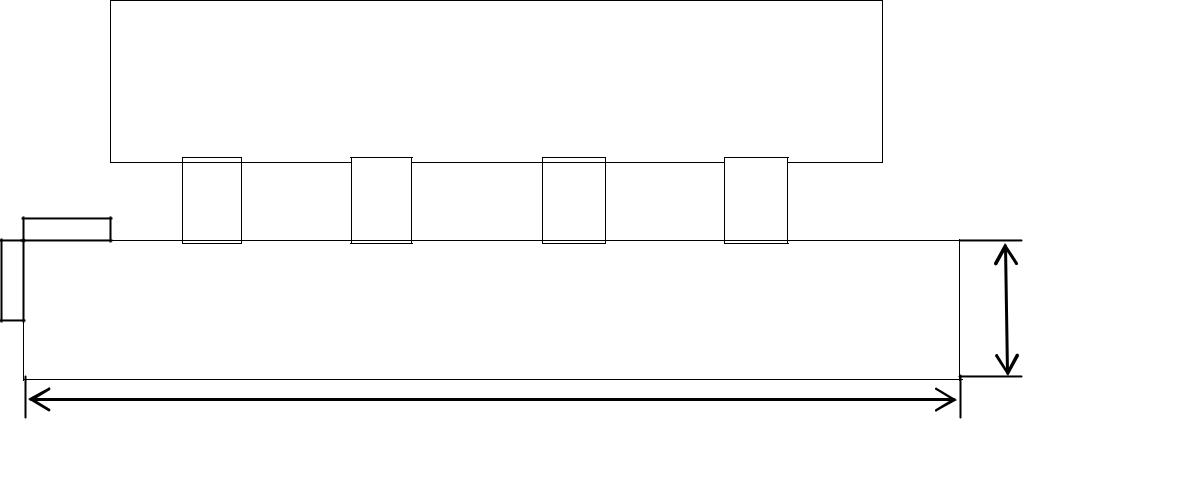 Многоквартирный дом___ м___ мУсловные обозначения: – участок дворовой территории, подлежащий капитальному ремонту и ремонту;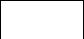 – участок дворовой территории, не подлежащий капитальному ремонту и ремонту;   – бордюры;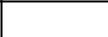 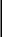 Представитель собственников помещений в многоквартирном доме_______________________(подпись, Ф.И.О.)– Дизайн-проект – схема участка дворовой территории многоквартирного дома должна быть подготовлена с учетом конфигурации многоквартирного дома;– бордюр – каменный разделитель между проезжей частью и тротуаром;Приложение № 3Порядку представления, рассмотрения и оценки предложений заинтересованных лиц о включении в муниципальную программу «Формирование комфортной городской среды Магистрального сельского поселения Омского муниципального района Омской области на 2018-2022 годы»дворовой территорииАКТосмотра дворовой территории многоквартирного дома, подлежащей благоустройству в 2018-2022 годып. Магистральный«___» ____________ 201_Адрес: ______________________________________________________.Организация, предоставляющая услуги по управлению многоквартирным домом или осуществляющая выполнение работ по содержанию и ремонту общего имущества: ___________________________________________________________________________________________________________________.Год постройки многоквартирного дома: ________.Год последнего проведения работ по благоустройству дворовой территории: ______.Мы, нижеподписавшиеся, члены комиссии по проверке и оценке обращений о включении многоквартирных домов в муниципальную программу «Формирование комфортной городской среды Магистрального сельского поселения Омского муниципального района Омской области на 2018-2022 годы» __________________________________________ ______________________________________________________________________________________________________________________________________________________________________________________________________,участием представителя управляющей организации, товарищества собственников жилья, лица, заключившего договор оказания услуг по содержанию и (или) выполнению работ по ремонту общего имущества вмногоквартирном доме_________________________________________________________________________________________________________________________________________________________________________________и представителя собственников помещений многоквартирного дома______________________________________________________________________________________________________________________________произвели осмотр участка дворовой территории многоквартирного дома ________ по ____________________________________ в п. Магистральный (с. Ребровка, д. Зеленое поле)_________________________________________________________________________________________________________.На основании осмотра участка дворовой территории многоквартирного дома, подлежащего благоустройству, комиссия установила:Подписи:Представитель АдминистрацииМагистрального сельского поселения Омского муниципального района Омской области ___________________Представитель управляющей организации (ТСЖ, лица, заключившего договор оказания услуг по содержанию и (или) выполнению работ по ремонту общего имущества в многоквартирном доме)Представитель собственников помещений в многоквартирном доме                                              ______________________(подпись, Ф.И.О.)Приложение № 4к постановлениюАдминистрации Магистрального сельского поселения Омского муниципального района Омской областиот 31.10.2017 № 297Порядокаккумулирования и расходования средств заинтересованных лиц, направляемых на выполнение минимального или дополнительного перечней работ по благоустройству дворовых территорий, и механизм контроля за их расходованиемОбщие положения1.1. Настоящий Порядок регламентирует процедуру аккумулирования и использования денежных средств (далее – аккумулирование средств), поступающих от собственников помещений в многоквартирных домах, собственников зданий и сооружений, расположенных в границах дворовой территории, подлежащей ремонту и благоустройству (далее – заинтересованные лица), направляемых на выполнение минимального или дополнительного перечня работ по благоустройству дворовых территорий в рамках Программы, механизм контроля за их расходованием, а также устанавливает порядок и формы трудового и финансового участия заинтересованных лиц в выполнении указанных работ1.2. В целях реализации настоящего Порядка используются следующие понятия:б) финансовое участие – финансирование выполнения видов работ по благоустройству дворовых территорий Магистрального сельского поселения за счет участия заинтересованных лиц;в) трудовое участие – добровольная безвозмездная трудовая деятельность заинтересованных лиц, имеющая социально полезную направленность, не требующая специальной квалификации и выполняемая в качестве трудового участия заинтересованных лиц при осуществлении видов работ из минимального или дополнительного перечня работ по благоустройству дворовых территорий Магистрального сельского поселения;д) общественная комиссия – комиссия, создаваемая в соответствии с постановлением Администрации Магистрального сельского поселения для рассмотрения и оценки предложений заинтересованных лиц, а также реализацией контроля за реализацией Программы.2. Порядок и форма участия (трудовое и (или) финансовое) заинтересованных лиц в выполнении работЗаинтересованные лица принимают участие в реализации мероприятий по ремонту, благоустройству дворовых территории в рамках минимального или дополнительного перечня работ по благоустройству в форме трудового и (или) финансового участия.Организация трудового и (или) финансового участия осуществляется заинтересованными лицами в соответствии с решением общего собрания собственников помещений в многоквартирном доме, дворовая территория которого подлежит благоустройству, оформленного соответствующим протоколом общего собрания собственников помещений в многоквартирном доме. Финансовое (трудовое) участие заинтересованных лиц в выполнении мероприятий по благоустройству дворовых территорий должно подтверждаться документально в зависимости от избранной формы такого участия (протокол общего собрания).Документы, подтверждающие форму участия заинтересованных лиц в реализации мероприятий по благоустройству, предусмотренных минимальным или дополнительным перечнями, предоставляются в Администрацию Магистрального сельского поселения (далее - Администрация).В качестве документов, подтверждающих финансовое участие, могут быть представлены копии платежных поручений о перечислении средств или внесении средств на счет, открытый в установленном порядке, копия ведомости сбора средств с физических лиц, которые впоследствии также вносятся на счет, открытый в соответствии с настоящим Порядком. Документы, подтверждающие финансовое участие, представляются в Администрацию не позднее 2-х дней со дня перечисления денежных средств в установленном порядке.В качестве документов (материалов), подтверждающих трудовое участие могут быть представлены отчет подрядной организации о выполнении работ, включающей информацию о проведении мероприятия с трудовым участием граждан, отчет совета многоквартирного дома, лица, управляющего многоквартирным домом о проведении мероприятия с трудовым участием граждан. При этом, рекомендуется в качестве приложения к такому отчету представлять фото-, видеоматериалы, подтверждающие проведение мероприятия с трудовым участием граждан.Документы, подтверждающие трудовое участие, представляются в Администрацию не позднее 10 календарных дней со дня окончания работ, выполняемых заинтересованными лицами.3. Условия аккумулирования и расходования средствВ случае принятия заинтересованными лицами решения  о финансовом участие в выполнении мероприятий по благоустройству дворовых территорий, предусмотренных минимальным или дополнительным перечнями, денежные средства перечисляются на лицевой счет администратора доходов бюджета Администрации. Лицевой счет для перечисления средств заинтересованных лиц,  может быть открыт Администрацией в российских кредитных организациях, величина собственных средств (капитала) которых составляет не менее 20 миллиардов рублей, либо в органах казначейства.После утверждения дизайн-проекта общественной муниципальной комиссией и его согласования с представителем заинтересованных лиц Администрация заключает с представителями заинтересованных лиц, принявшими решение о благоустройстве дворовых территорий, соглашение, в котором указывается объект благоустройства, реквизиты для перечисления средств, определяются порядок и сумма перечисления денежных средств заинтересованными лицами, а также реквизиты счета, на который подлежат возврату денежные средства заинтересованных лиц в случаях определенных соглашением.Объем денежных средств, подлежащих перечислению заинтересованными лицами, определяется в соответствии со сметным расчетом, а также исходя из нормативной стоимости (единичных расценок) работ по благоустройству дворовых территорий многоквартирного дома и объема работ, указанного в дизайн -проекте, и составляет:- в рамках минимального перечня работ доля участия заинтересованных лиц может не предусматриваться, или определяется как процент от стоимости мероприятий по ремонту дворовой территории, благоустройству дворовой территории и не превышает 5 процентов, при этом возможно трудовое участие граждан;- в рамках дополнительного перечня работ доля участия определяется как процент от стоимости мероприятий по ремонту дворовой территории и составляет не менее 5 процентов и не превышает 50 процентов, устанавливается заинтересованными лицами на основании протокола общего собрания, при этом возможно трудовое участие граждан.Фактический объем денежных средств, подлежащих перечислению заинтересованными лицами, может быть изменен по итогам осуществления закупки товара, работы, услуги в соответствии с положениями Федерального закона от 05.04.2013 № 44-ФЗ «О контрактной системе в сфере закупок товаров, работ, услуг для обеспечения государственных и муниципальных нужд», а также с учетом стоимости фактически выполненных работ.Перечисление денежных средств заинтересованными лицами осуществляется в течение десяти дней с момента подписания соглашения. В случае если денежные средства в полном объеме не будут перечислены в срок, установленный в абзаце первом настоящего пункта, то заявка такого многоквартирного дома в части выполнения дополнительного перечня работ по благоустройству территории выполнению не подлежит. Перечень дворовых территорий, подлежащих благоустройству в рамках Подпрограммы, подлежит корректировке с включением следующих по очередности дворовых территорий, прошедших отбор в пределах лимитов бюджетных ассигнований, предусмотренных Подпрограммой. В таком случае заинтересованные лица, дворовые территории которых были включены в Подпрограмму в связи с корректировкой, и их заявка предусматривает выполнение работ из минимального или дополнительного перечня, обязуются перечислить денежные средства не позднее 10 дней в порядке и на условиях, определенных соглашением.Денежные средства считаются поступившими в доход бюджета Магистрального сельского поселения с момента их зачисления на лицевой счет Администрации.На сумму планируемых поступлений увеличиваются бюджетные ассигнования Администрации как главному распорядителю бюджетных средств с последующим доведением в установленном порядке лимитов бюджетных обязательств для осуществления целевых расходов, предусмотренных Подпрограммой.Администрация осуществляет учет поступающих от заинтересованных лиц денежных средств в разрезе многоквартирных домов, дворовые территории которых подлежат благоустройству.Администрация обеспечивает ежемесячное опубликование на официальном сайте Администрации Магистрального сельского поселения в информационно-телекоммуникационной сети «Интернет» данных о поступивших от заинтересованных лиц денежных средствах в разрезе многоквартирных домов, дворовые территории которых подлежат благоустройству.Администрация ежемесячно обеспечивает направление данных о поступивших от заинтересованных лиц денежных средствах в разрезе многоквартирных домов, дворовые территории которых подлежат благоустройству, в адрес общественной муниципальной комиссии.Расходование аккумулированных денежных средств заинтересованных лиц осуществляется Администрацией на финансирование минимального или дополнительного перечня работ по благоустройству дворовых территорий многоквартирных домов в соответствии с утвержденным дизайн - проектом благоустройства дворовых территорий, утвержденного общественной муниципальной комиссией и согласованного с представителем заинтересованных лиц. Расходование денежных средств осуществляется путем принятия и оплаты обязательств в соответствии с бюджетным законодательством и иными нормативными правовыми актами, регулирующими бюджетные правоотношения. Контроль за целевым расходованием аккумулированных денежных средств заинтересованных лиц осуществляется уполномоченными представителями многоквартирных домов.от 31.10.2017 № 297Направление реализации проектаНаименование проекта, адрес или описание местоположенияПроект соответствует нормам безопасности и законодательству Российской Федерации (да/нет) Площадь, на которой реализуется проект, кв. мЦель и задачи проектаИнициатор проектаЗаявитель проектаЦелевая группа:количество человек, заинтересованных в реализации проекта,в том числе прямо заинтересованных, человеккосвенно заинтересованных, человек№ЭлементыОбщаяНаименованиеПлощадьп/пблагоустройстваплощадь,выявленныхучастка,кв. мдефектовподлежащегоблагоустройству,кв. м1Тротуары (включаяподходы к подъездам)2Дворовые проезды3Парковкиавтомототранспорта4Площадки детские5Площадки спортивные6Площадки для отдыха7ПлощадкихозяйственныеВсего: